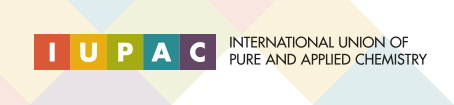 IUPAC Secretariat
PO BOX 13757
Research Triangle Park, NC 27709, USADate:Dear Colleague:Congratulations!  Your new formula has revolutionized the slime market.  We anticipate selling an insane amount of this new slime to middle school students across the world!  However, under extensive investigation we have noticed your formula shows a new element that has never been observed naturally on Earth.  Although it reacts similarly to Sodium (Na), its mass and atomic number are largely different.  Before you can collect royalties, you will need to identify this pure substance, its atomic structure, chemical and physical properties and its correct location on the Periodic Table.Toys R Us would like to launch this new product in 3 weeks, and has asked you to create a five-minute advertisement for your product as well as an OSHA required data sheet, indicating the significance of your new element. 